Abstract for 2nd International Conference on Eye DiseasesJuly 15-17, 2020 | Fort Lauderdale, FL, USA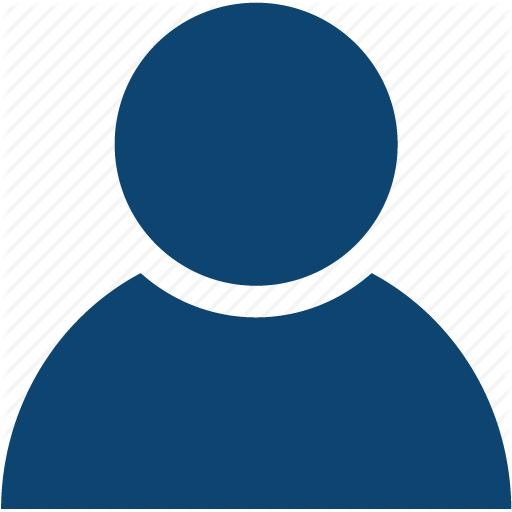 Presenter’s Name:Organization:Session Name:Type of presentation (Oral/poster):Link to the official website: Title of PresentationPresenter* and Co-author names {For Ex: (David Mansom1*, John Smith2, Fred Cox3)}Affiliation (Institution/organization name, Country) {For Ex: 1XXX University, China; 2YYY Organization, Spain; 3ZZZ Institute, USA)} [Should be in Italics]Presenter Contact Details (Email, Mob Number, Photograph) {Email: Damansom@zzz.com, +86-1234567}Abstract {Max words limit 250}------------------------------------------------------------------------------------------------------------------------------------------------------------------------------------------------------------------------------------------------------------------------------------------------------------------------------------------------------------------------------------------------------------------------------------------------------------------------------------------------------------------------------------------------------------------------------------------------------------------------------------------------------------------------------------------------------------------------------------------------------------------------------------------------------------------------------------------------------------------------------------------------------------------------------------------------------------------------------------------------------------------------------------------------------------------------------------------------------------------------------------------------------------------------------------------------------------------------------------------------------------------------------------------------------------------------------------------------------------------------------------------------------------------------------------------------------------------------------------------------------------------------------------------------------------------------------------------------------------------------------------------------------------------------------------------------------------------------------------------------------------------------------------------------------------------------------------------------------------------------------------------------------------------------------------------Biography {Max words limit 100}-------------------------------------------------------------------------------------------------------------------------------------------------------------------------------------------------------------------------------------------------------------------------------------------------------------------------------------------------------------------------------------------------------------------------------------------------------------------------------------------------------------------------------------------------------------------------------------------------------------------------------------------------------------------------------------------------------------------------------------------------------------------------------------------------------------------------------------------------------------------------------------------------------------------------